Priorities for the WeekWeekly Calendar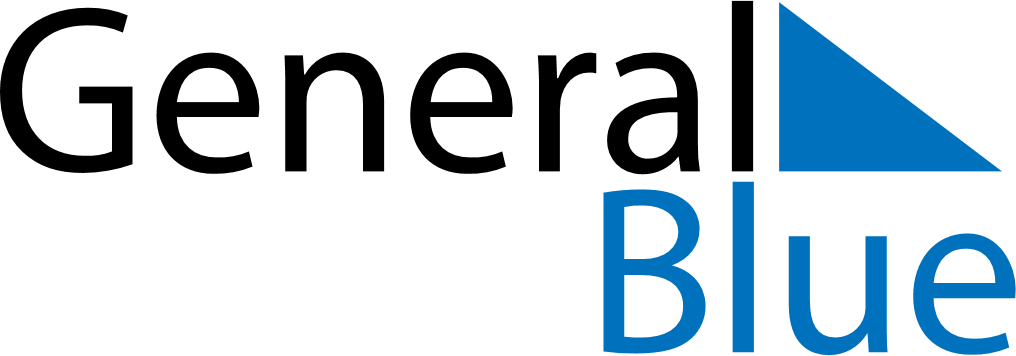 August 19, 2019 - August 25, 2019Weekly CalendarAugust 19, 2019 - August 25, 2019Weekly CalendarAugust 19, 2019 - August 25, 2019Weekly CalendarAugust 19, 2019 - August 25, 2019Weekly CalendarAugust 19, 2019 - August 25, 2019Weekly CalendarAugust 19, 2019 - August 25, 2019Weekly CalendarAugust 19, 2019 - August 25, 2019Weekly CalendarAugust 19, 2019 - August 25, 2019MONAug 19TUEAug 20WEDAug 21THUAug 22FRIAug 23SATAug 24SUNAug 256 AM7 AM8 AM9 AM10 AM11 AM12 PM1 PM2 PM3 PM4 PM5 PM6 PM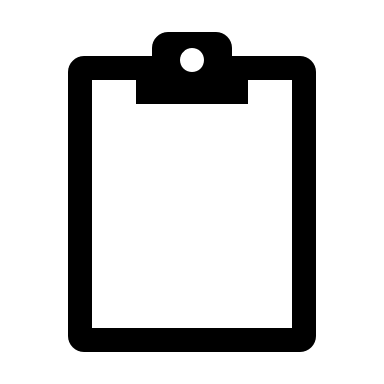 